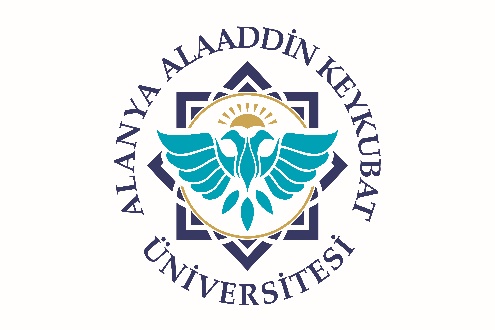 STAJ BAŞVURUSU, GENEL SAĞLIK SİGORTASI BEYAN VE TAAHHÜTNAMEÜniversitemizin Alanya Alaaddin Keykubat Üniversitesi Sağlık Hizmetleri Meslek Yüksekokulu	……………………………………….…………..…	Programı	öğrencisiyim.…………………………………………………………………………….. biriminde/işyerinde 5510 sayılı Kanunun 5/b maddesi uyarınca staj yapmak istiyorum.Ailem (anne /baba/eş) ya da kendi üzerimden genel sağlık sigortası kapsamında sağlık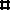  hizmeti alıyorum.SGKEMEKLİ SANDIĞI BAĞ-KURAilem (anne/baba/eş) ya da kendi üzerimden genel sağlık sigortası kapsamında sağlık hizmeti almıyorum.Yukarıdaki beyanımın doğruluğunu, durumumda herhangi bir değişiklik olması durumunda değişikliği hemen bildireceğimi kabul eder, beyanımın hatalı veya eksik olmasından kaynaklanacak prim, idari para cezası, gecikme zammı ve gecikme faizinin tarafımca ödeneceğini taahhüt ederim.Staj süresince staj yerinden ayrılmayacağım, zorunlu nedenlerle ayrılmam durumunda ise aynı gün Program Başkanlığına bildireceğim, üniversitenin bilgisi olmaksızın staj yerinden ayrıldığım takdirde tüm işlemlerin iptal edileceğini kabul ettiğimi taahhüt ederim.Adı Soyadı : T.C.Kimlik No: Bölümü	:Öğrenci No     :İmzası	:Tarih	:Alanya Alaaddin Keykubat Üniversitesi Sağlık Hizmetleri Meslek Yüksekokulu Kestel mah. Üniversite cad. No: 80 Alanya/ANTALYATel: 0 242 518 60 60-7050 Fax:0242 518 11 99E-Posta : saglikmyo@alanya.edu.tr İnternet Adresi: http://www.alanya.edu.tr